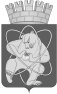 Городской округ«Закрытое административно – территориальное образование  Железногорск Красноярского края»АДМИНИСТРАЦИЯ ЗАТО г. ЖЕЛЕЗНОГОРСКПОСТАНОВЛЕНИЕ     27.04. 2022                                                                                                                            	            № 861г. ЖелезногорскО предоставлении субсидии на иные цели муниципальным общеобразовательным учреждениям и учреждениям дополнительного образованияВ соответствии с Федеральным законом от 06.10.2003 № 131-ФЗ «Об общих принципах организации местного самоуправления в Российской Федерации», Законом Красноярского края от 27.12.2005 № 17-4377 «О наделении органов местного самоуправления муниципальных районов, муниципальных округов и городских округов края государственными полномочиями по обеспечению бесплатным питанием обучающихся в муниципальных и частных общеобразовательных организациях по имеющим государственную аккредитацию основным общеобразовательным программам», постановлением Администрации ЗАТО г. Железногорск от 04.02.2021 № 259 «Об утверждении Порядка определения объема и условия предоставления муниципальным бюджетным и автономным образовательным учреждениям субсидий на иные цели из бюджета ЗАТО Железногорск», руководствуясь Уставом ЗАТО Железногорск, принимая во внимание письмо МКУ «Управление образования» от 14.04.2022 № 954,ПОСТАНОВЛЯЮ:1. Предоставить субсидию на осуществление государственных полномочий по обеспечению отдыха и оздоровления  детей (организация отдыха и оздоровление в летний период детей, получающих питание в лагерях с дневным пребыванием) на 2022 год в размере 5 154 933 (пять миллионов сто пятьдесят четыре тысячи девятьсот тридцать три) рубля 84 копейки общеобразовательным учреждениям и учреждениям дополнительного образования, согласно приложению  к настоящему постановлению.2.  Отделу общественных связей Администрации ЗАТО г. Железногорск (И.С. Архипова) разместить настоящее постановление на официальном сайте городского округа закрытое административно-территориальное образование Железногорск Красноярского края в информационно-телекоммуникационной сети «Интернет».3. Контроль над исполнением настоящего постановления возложить на заместителя Главы ЗАТО г. Железногорск по социальным вопросам Е.А. Карташова.4. Настоящее постановление вступает в силу с момента его подписания.Глава ЗАТО г. Железногорск      			  	                И.Г. КуксинПриложениек постановлению Администрации ЗАТО г.Железногорскот _____________№_________Размеры субсидий на осуществление государственных полномочий по обеспечению отдыха и оздоровления  детей (организация отдыха и оздоровление в летний период детей, получающих питание в лагерях с дневным пребыванием)на 2022 год следующим общеобразовательным учреждениям и учреждениям дополнительного образования:№ п/пНаименование учрежденияСумма субсидии в 2022 году1МБОУ Школа №90547 816,502МБОУ Гимназия №91366 807,213МБОУ Школа №93351 483,724МБОУ Школа №95334 723,625МБОУ Гимназия №96284 443,326МБОУ Школа №97658 911,967МБОУ Школа №98488 916,548МБОУ Школа №101385 003,929МАОУ Лицей № 102706 797,6310МБОУ Лицей № 103 «Гармония»461 142,7811МБОУ Школа № 106284 443,3212МБУ ДО «ДТДиМ»284 443,32Итого:5 154 933,84